ANALISIS PERHITUNGAN BIAYA PRODUKSI PADAPT. SUMBER TANI AGUNG RESOURCESSKRIPSIDiajukan Untuk Melengkapi Salah Satu Persyaratan Dalam Mencapai Gelar Sarjana Akuntansi (S.Ak.)Pada Program Studi AkuntansiOLEH :ABDUL HASANNPM. 153224157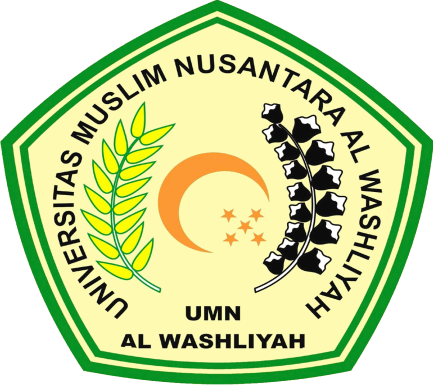 FAKULTAS  EKONOMI PROGRAN STUDI AKUNTANSIUNIVERSITAS  MUSLIM  NUSANTARA  AL-WASHLIYAHMEDAN2020